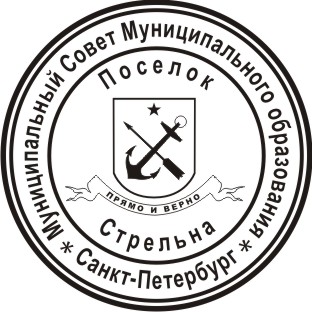 МЕСТНАЯ АДМИНИСТРАЦИЯ ВНУТРИГОРОДСКОГО МУНИЦИПАЛЬНОГО ОБРАЗОВАНИЯ ГОРОДА ФЕДЕРАЛЬНОГО ЗНАЧЕНИЯ САНКТ-ПЕТЕРУРГАПОСЕЛОК СТРЕЛЬНАПОСТАНОВЛЕНИЕО внесении изменений в ведомственные целевые программы на 2022 год  В соответствии с Бюджетным кодексом Российской Федерации, Уставом Внутригородского муниципального образования Санкт-Петербурга поселок СтрельнаПОСТАНОВЛЯЮ:Внести изменения в ведомственную целевую программу «Благоустройство территории муниципального образования»:В паспорте ведомственной целевой программы «Благоустройство территории муниципального образования» объем финансирования изложить «18514,0»целевая статья изложить «18514,0»В перечне программных мероприятий:п.2 столбец 3 изложить «4655,62»подпункт 2.1 столбец 6 изложить «4347,62»В Адресной программе выполнения работ по содержанию внутриквартальных территорий в части обеспечения ремонта покрытий, расположенных на внутриквартальных территориях, и проведения санитарных рубок- подпункт 1.4 столбец 5 изложить «857,42»п.1 столбец 5 изложить «4347,62»2.  Контроль за исполнением настоящего постановления оставляю за собой.3. Настоящее постановление вступает в силу с момента его принятия.Исполняющий обязанности Главы местной администрации	                                                      Н.Ю.Печаткина08 декабря 2021поселок Стрельна№ 194